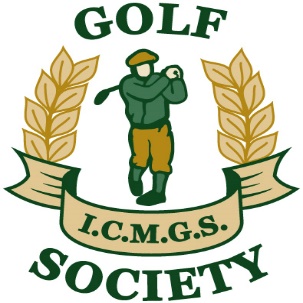 RESULTSEvent: Victoria Park ... May 29, 2021 Sponsor: John Rudden – TriGreen Construction 1st Place: Kevin Arey 40 Pts 2nd Place: Gerry O’Donoghue 39 Pts 3rd Place: Doug Cussons 37 Pts (On Count-back) 4th Place: Brendan Baragwanath 37 Pts (On Count-back)Low Gross: Richard Ellis Smith 84 strokes ( On Count-back ) Best Front Nine: Martin Holroyde 19 Pts Best Back Nine: Bob Saylor 24 Pts Nearest The Pin – 4th: Gabriel Rushe Nearest The Pin – 6th: Jim Gilchrist Nearest The Pin – 11th: Gerry O’Donoghue Nearest The Pin – 15th: Brendan Baragwanath Money Hole Winner: Lee Morley 